SEQUÊNCIA DIDÁTICA: FAMÍLIAATIVIDADE 01 – MATEMÁTICA  24  a 28/08Dando continuidade ao conteúdo de matemática sobre medidas de tempo, copie em seu caderno:O calendário é um bom recurso para saber em que dia estamos, mas nem sempre foi como o conhecemos hoje, com 365 dias, e, a cada quatro anos, com 366. Inúmeros ajustes aconteceram no decorrer da história, devido a conflitos religiosos e revoluções. Diferentes formas de contar o tempo convivem em nosso planeta até hoje. A divisão do tempo em dias e anos é uma invenção dos homens e varia de acordo com cada sociedade.Que tal construir o calendário dos dois primeiros meses de aula deste ano? Para iniciar o preenchimento, que informação é necessária?Agora, responda:Em qual dia da semana começou o mês de fevereiro?  	Em qual dia da semana terminou o mês de fevereiro?  	Quantos dias tem o mês de março?  	Em que dia da semana termina o mês de março?  	Quantas  quartas-feiras  teve  o  mês  de  fevereiro?  	E quantas quartas-feiras teve o mês de março?  Um dos primeiros calendários construídos teve origem entre os mesopotâmicos, povos que viviam na região onde atualmente fica o Iraque. Feito há mais de 4 mil anos, esse calendário era composto de 12 meses, baseados nos ciclos da Lua, e o ano tinha 354 dias.Qual astro influenciou a marcação dos meses no calendário babilônico?A duração do ano babilônico corresponde ao tempo que a Terra leva para dar uma volta completa ao redor do Sol? Justifique sua resposta.Atualmente, existem vários calendários ao redor do mundo, utilizados por diferentes povos. De acordo com calendário judaico, por exemplo, já estamos próximos ao ano de 5.800.Essa variação entre os calendários ocorre porque(    ) a matemática dos povos não é a mesma.(    ) os ciclos do Sol e da Lua podem variar de uma região para a outra.(    ) os costumes dos povos variam.(    ) cada povo surgiu em uma época.Organize o número 5.800 no quadro posicional de acordo com sua ordem: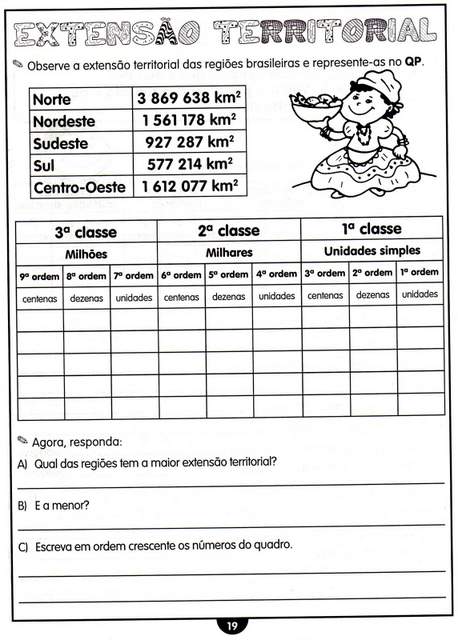 Escreva esse número por extenso: .........................................................................................................O número 5.800 tem quantas ordens?....................................Três ordens formam uma ..........................                          ATIVIDADE    AVALIATIVA FAVOR ENVIAR FOTO DESSA ATIVIDADE COM SEU NOME COMPLETO NO WHATSAPP DA PROFESSORA ALE ATÉ DIA 31/08 PARA ATRIBUIÇÃO DE NOTA. OBRIGADA.Use sua imaginação e material reciclável, e, construa um relógio. Você pode utilizar materiais que tem na sua casa.Lembre-se de que é muito importante que o relógio seja feito com muito capricho!  Envie foto ou vídeo do relógio confeccionado por você.Exemplos: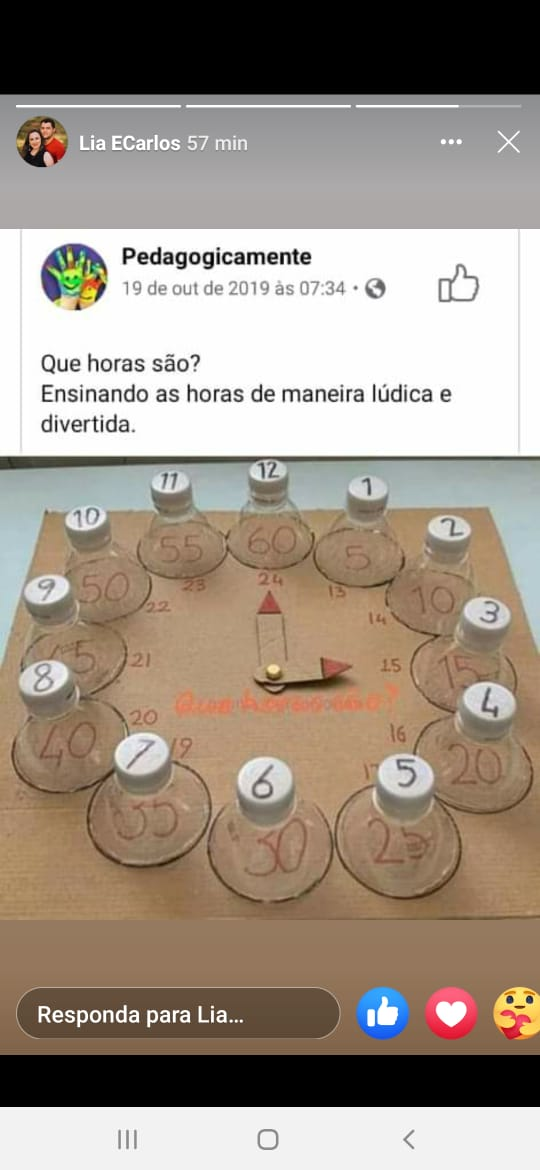 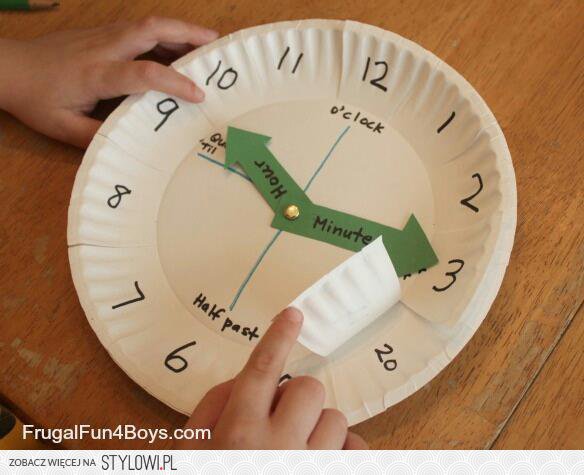 OBSERVAÇÃO: PODE PESQUISAR NO GOOGLE EXEMPLOS DE RELÓGIOS COM MATERIAIS RECICLÁVEIS.BOA SEMANA!____________________________________________________________________________________Escola Municipal de Educação Básica Augustinho Marcon.Catanduvas, agosto de 2020.Diretora: Tatiana Bittencourt Menegat. Assessora Técnica Pedagógica: Maristela Borella Baraúna.Assessora Técnica Administrativa: Margarete Petter Dutra.Professora: ALEXANDRA VIEIRA DOS SANTOS.4º ano  01 e 02Olá Meus Queridos Alunos(as)!Iniciamos mais uma semana de atividades não presenciais. Dando continuidade à nossa Sequência sobre a Família, nesta semana vamos trabalhar matemática. A atividade que vamos realizar é continuidade sobre as medidas de tempo. Lembrem-se que devem copiar no caderno. Beijos a todos estou com saudades! Vamos trabalhar mais um pouquinho em casa!Fiquem em casa! Se cuidem!FEVEREiROFEVEREiROFEVEREiROFEVEREiROFEVEREiROFEVEREiROFEVEREiROdStQQSSMARÇOMARÇOMARÇOMARÇOMARÇOMARÇOMARÇOdStQQSS